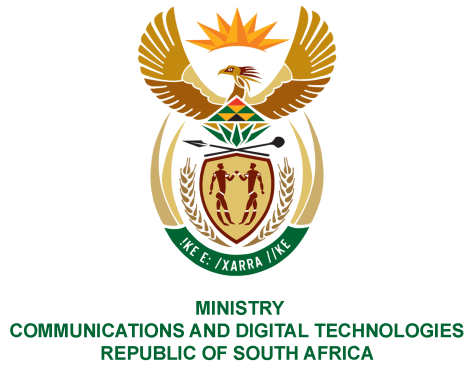 PARLIAMENT OF THE REPUBLIC OF SOUTH AFRICANATIONAL ASSEMBLYWRITTEN REPLYQUESTION NO: 2009Ms P T van Damme (DA) to ask the Minister of Communications: In respect of purchases made with each official credit card issued to any staff member employed by any entity reporting to her, (a) what is the (i) name and (ii) designation of the user and (b)(i) what is the value of the purchases made in each month since the credit card was issued, (ii) what are the details of each item purchased and (iii) for what purpose was each purchase made?						NW2570EREPLY:I have been advised by the SOEs as follows:zaDNA indicated that there were no purchases made on the credit card issued. All other entities reporting to the department did not issue credit cards to their staff members. MS. STELLA NDABENI-ABRAHAMS, MP MINISTER OF COMMUNICATIONS AND DIGITAL TECHNOLOGIES